ALCALDIA MUNICIPAL DE USULUTÁN En cantón La Joya de Usulután, más familias recibieron su donativo de víveres, como parte de la ayuda humanitaria que se está brindando a las comunidades en esta emergencia nacional.Fecha de Entrega: sábado 16 de mayo 2020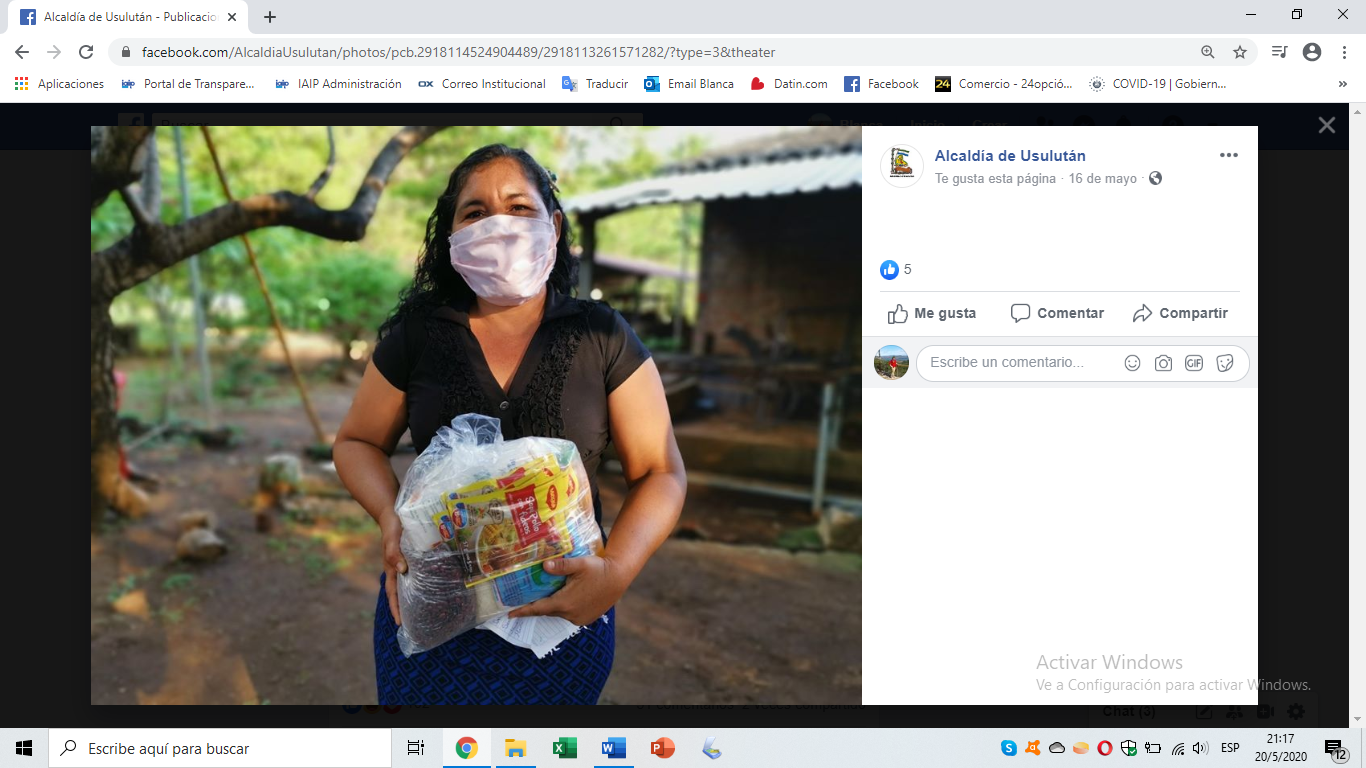 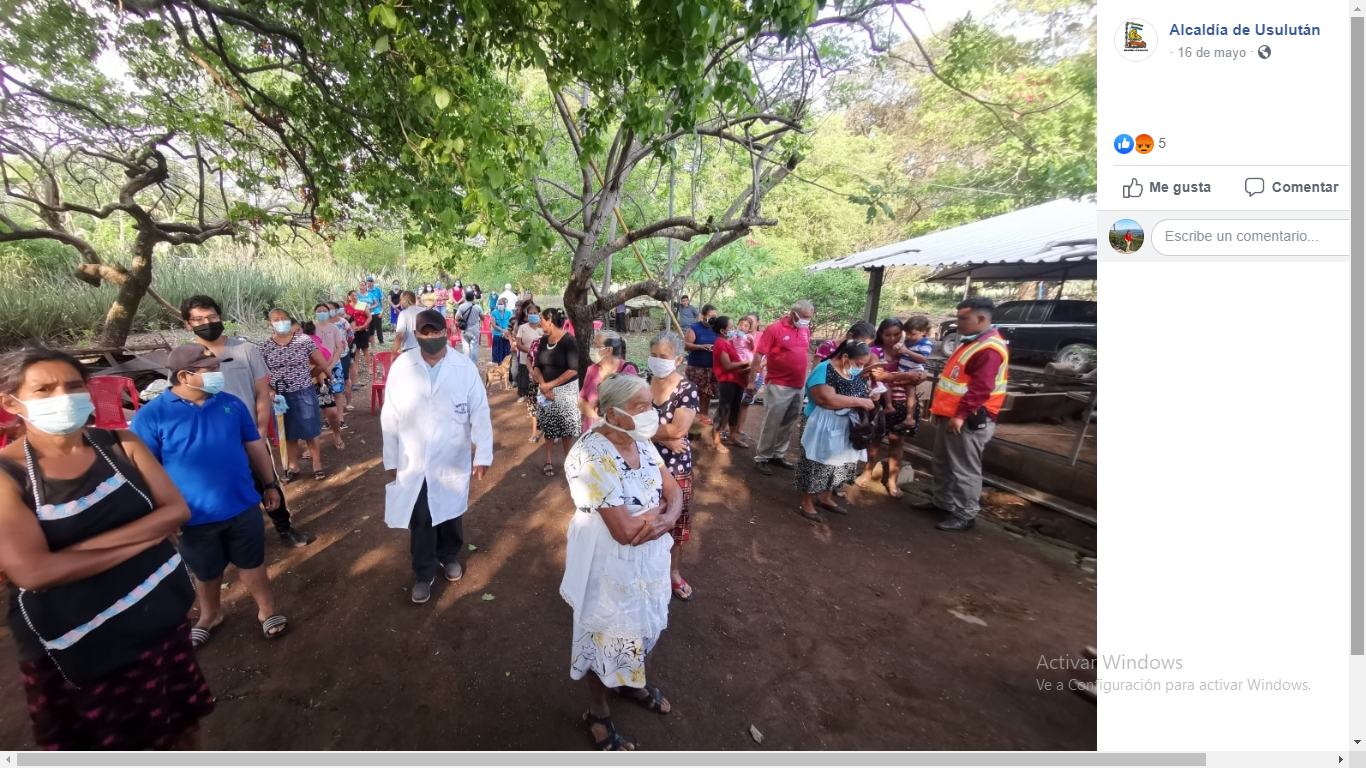 